Додаток №1Додаток №2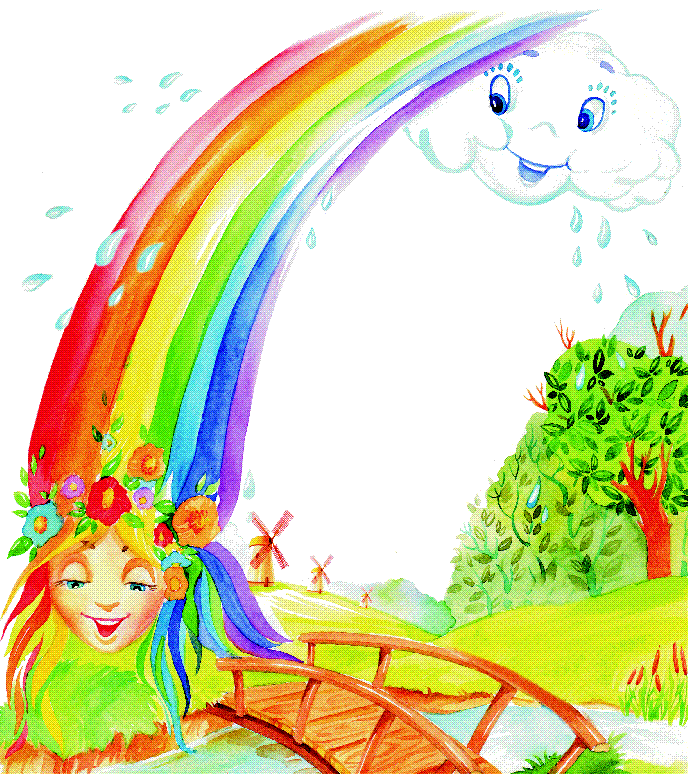 Додаток № 3шфіолетовиЙжовтийЧервонийрожЕвийзелеНийблаКитнийкоричневий